Für die Teilnahme an den Veranstaltungen wird keine Gebühr erhoben.Was passiert mit Ihren Daten?Informationen zu optionalen und verpflichtenden Angaben sowie zum Datenschutz können Sie Seite 2 entnehmen.In Kooperation mit:DatenschutzerklärungAuf unserer Webseite können Sie sich für die oben genannte Veranstaltung anmelden.Pflichtfelder (zur Durchführung der Veranstaltung notwendig; Rechtsgrundlage Artikel 6 Abs. 1b DSGVO – unentgeltlicher Dienstleistungsvertrag): Vor- und Nachname des Anmeldenden, Nationalität, Studienfach, Mobiltelefon-Nummer und E-Mail-Adresse der/des Anmeldenden.Nach Ihrer Anmeldung verarbeiten wir die Daten im Institut für Bildungswissenschaft der UniBw München zu unten genanntem Zweck. Die Daten werden per transportverschlüsselter E-Mail an die Organisatoren der Veranstaltung des Instituts verschickt. Die betriebenen Server der Website stehen im Rechenzentrum der Universität der Bundeswehr München. Das Serversystem entspricht dem heutigen Stand der Technik. Zudem werden die Daten an die beteiligten Firmen per E-Mail übermittelt, um einen Zutritt auf die entsprechenden Werksgelände zu ermöglichen.Wir verwenden Ihre Daten zur Organisation und Durchführung der Veranstaltung und für die Folgeveranstaltungen, um das jeweilige Anmeldeverfahren abzuwickeln. Das heißt, wir nutzen Ihre Kontaktdaten (Name und E-Mail-Adresse) zur Anmeldung am Einlass. Zu Folgeveranstaltungen, die digital, hybrid oder analog stattfinden, werden wir Sie ebenfalls über die angegebene Adresse einladen.Beim letzten den geplanten Programmpunkt (Superstars of STEM) wird für die hybride Teilnahme die Videokonferenzplattform Cisco WebEx Meeting auf der Basis des zwischen der Bundeswehr/BWI und CISCO vereinbarten Auftragsverarbeitungsvertrags verwendet. Diese Veranstaltung wird für die virtuellen Teilnehmenden aufgezeichnet. Zudem wird eine Aufnahme der Veranstaltung über den Medienserver der Universität zur Verfügung gestellt.Sie haben die Möglichkeit, der Nutzung Ihrer Daten zu diesen Zwecken jederzeit vollständig oder in Teilen zu widersprechen, indem Sie eine E-Mail mit Ihrem Anliegen an datenschutz@unibw.de zusenden. Anschließend werden wir die Zusendung weiterer Informationen unverzüglich beenden und Ihre Daten werden gelöscht. In diesem Fall können wir unter Umständen Ihre Anfrage nicht mehr beantworten und Ihre Teilnahme an weiteren Veranstaltungen nicht mehr gewährleisten. Bereits erstellte Drucksachen, die keinen personalisierten Charakter haben, bleiben hiervon unberührt. Ihre Daten werden über die oben genannten Punkte hinausgehend nicht an Dritte weitergegeben. Die Löschung der Daten erfolgt nach Beendigung der INDOR-Forschungsinitiative. Weitere Hinweise zum Datenschutz, unter anderem zu Ihren weiteren Rechten, der Möglichkeit zur Beschwerde und der weiteren Kontaktmöglichkeiten sind unter https://www.unibw.de/home/footer/datenschutzerklaerung zu finden.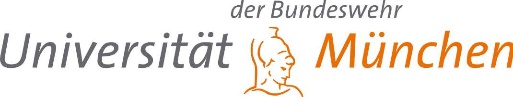 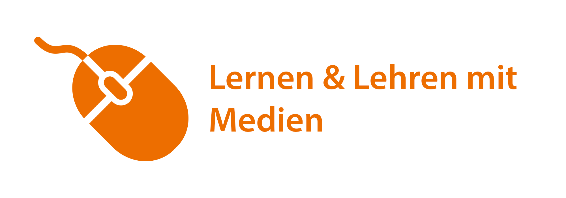 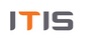 Anmeldung zu Veranstaltungen im Kontext der Network Gender & STEM Konferenz 2022Name, Vorname:Nationalität:E-Mail:Mobilnummer:Studienfach:Auswahl der VeranstaltungenTeilnahme in PräsenzCareer Options for STEM Students (20.7.2022, 13:00, Ludwig Bölkow Campus)Career options — gst2022-en (unibw.de)Bemerkungen: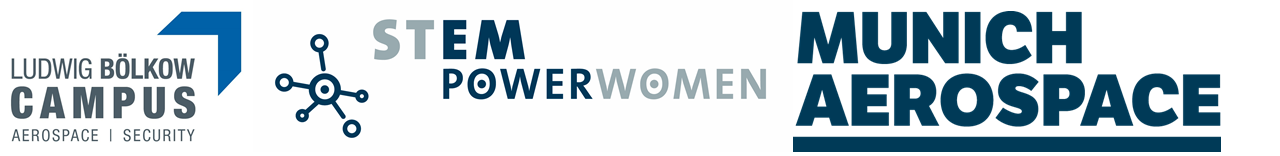 